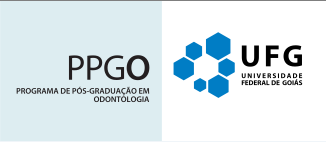 Normas para apresentação e formatação de dissertações e teses do PPGO/UFG – versão setembro/2015•	O PPGO admite que as dissertações e teses sejam apresentadas na modalidade clássica ou com inclusão de artigo(s). •	Estas normas devem ser utilizadas na apresentação dos exemplares de qualificação, no que couber. Os exemplares para exame de qualificação devem ter capa em espiral (e não capa dura).•	A apresentação da dissertação ou tese deverá, em geral, seguir as normas da Associação Brasileira de Normas Técnicas (NBR 14724:2011 e outras), constituindo-se de partes externa e interna.•	A parte externa contemplará:–	Capa: as dissertações deverão ser encadernadas em capa dura, na cor azul e com as informações gravadas em dourado (Apêndice A)–	Lombada: deverá conter as informações (Apêndice B):Nome do autor (impresso longitudinalmente e legível do alto para o pé da lombada possibilitando a leitura quando o trabalho está no sentido horizontal, com a face voltada para cima.Título do trabalho impresso na mesma forma do nome do autor.Ano de depósito (da entrega) na parte inferior.Logomarca da instituição – UFG na parte superior.•	A parte interna contemplará, nesta sequência:–	Elementos pré-textuais:Falsa folha de rosto (obrigatório)Termo de autorização para publicar na Biblioteca Digital de Teses e Dissertações da UFG (obrigatório no exemplar pós-defesa): no verso da falsa folha de rosto – orientações em http://www.bc.ufg.br/n/33055-como-publicar-teses-e-dissertacoes-na-bdtdFolha de rosto (obrigatório)Ficha catalográfica: no verso da folha de rosto (obrigatória no exemplar para defesa) – orientações em: http://www.bc.ufg.br/p/3398-ficha-catalografica Errata (opcional)Folha de aprovação (obrigatória na impressão pós-defesa)Dedicatória (opcional)Agradecimentos (opcional)Epígrafe (opcional)Resumo em português (obrigatório)Resumo em inglês (obrigatório)Lista de ilustrações (opcional)Lista de tabelas (opcional)Lista de abreviaturas e siglas (opcional)Lista de símbolos (opcional)Sumário (obrigatório)–	Elementos textuais:IntroduçãoDesenvolvimento: MODELO CLÁSSICO: referencial teórico, objetivo(s), métodos, resultados, discussãoMODELO ARTIGO(S): referencial teórico, objetivo(s), métodos (opcional) e artigo(s) formatados conforme norma do periódico aos quais serão submetidosConclusão ou considerações finais–	Elementos pós-textuais:Referências (obrigatório)MODELO CLÁSSICO: listar todas referências citadas na dissertação/tese MODELO ARTIGO(S): listar apenas as referências citadas na introdução, referencial teórico e métodosGlossário (opcional)Apêndice (opcional)Anexo (opcional) Obrigatórios (quando couber): comprovante de aprovação em comitê de ética em pesquisa, comprovante de registro em base de dados de ensaios clínicos ou revisão sistemáticaÍndice (opcional)•	FORMATO:	–	Textos digitados em cor preta, sendo permitidas cores nas ilustrações.–	Versão impressa: papel A4 branco ou reciclado.–	A impressão poderá ser apenas no anverso da folha, ou em frente e verso. Neste último caso, todos os elementos pré-textuais, textuais e pós-textuais devem ser iniciados no anverso da folha (exceto ficha catalográfica, que fica no anverso da folha de rosto), e sua continuidade ser digitada no verso das folhas, ou seja, impressos frente e verso com margens espelhadas.–	Margens:Anverso: esquerda e superior – 3 cm; direita e inferior – 2 cmVerso: direita e superior – 3 cm; esquerda e inferior – 2 cm–	Fonte: Arial ou Times New RomanTamanho 12 para todo o trabalho, inclusive capa, exceto o disposto abaixo.Tamanho 10: citações de mais de três linhas, notas de rodapé, paginação, dados internacionais de catalogação -na-publicação, legendas e fontes das ilustrações e das tabelas–	Espaçamento: 1,5 entre linhasExceção – espaço simples: citações de mais de três linhas, notas de rodapé, referências, legendas das ilustrações, legendas das tabelas, natureza (tipo do trabalho, objetivo, nome da instituição a que é submetido, área de concentração, linha de pesquisa, orientador).Referências: separadas entre si por um espaço simples em branco.–	Alinhamento:Corpo do texto: justificado, primeira linha do parágrafo com endentação de 2 cmFolha de rosto: tipo do trabalho, objetivo, nome da instituição, área de concentração, linha de pesquisa, orientador devem ser alinhados do meio da mancha gráfica para a margem direita.Indicativos de seção (capítulo):Usar algarismo arábico antes do título da seção, separados apenas por um espaço de caractere (não usar travessão ou ponto). Ex.:                    1 INTRODUÇÃOAlinhado à esquerda, sem parágrafo.Seções primárias: começar sempre na página ímpar (anverso); separar o título do corpo de texto por um espaço entre as linhas de 1,5.Subseções: separados do texto que os precede e sucede por um espaço de 1,5 linhas.Títulos que ocupem mais de uma linha devem ser alinhados abaixo da primeira palavra do título.Títulos sem indicativo numérico: errata, agradecimentos, listas, resumos, sumário, referências, apêndices, anexos – devem ser centralizados.Elementos sem título e sem indicativo numérico: folha de aprovação, dedicatória e epígrafe.–	Paginação:Páginas pré-textuais: contadas, mas não numeradas.Páginas textuais e pós-textuais: numeração deve figurar a partir da primeira página da Introdução. Anverso da folha: no canto superior direito, a 2 cm da borda superior e a 2 cm da borda direita.Verso: canto superior esquerdo.–	Numeração progressiva das seções da dissertação/tese (ver ABNT NBR 6024:2012):Seções (ex.: 1 INTRODUÇÃO)Limitar a numeração progressiva até a seção quinária. Exemplos:2 REVISÃO DA LITERATURA2.1  DOR2.1.1 Dor em crianças2.1.1.1 Avaliação da dor em crianças2.1.1.1.1 Instrumentos para auto-relatoTodas as seções devem ter um texto relacionado a elas.Os títulos das seções devem ser destacados tipograficamente, de forma hierárquica, da primária à secundária, por meio de recursos gráficos de maiúscula, negrito, itálico, sublinhado e outros.–	Ilustrações: Identificadas com legendas na parte inferior, precedida da palavra designativa (figura, quadro, entre outros), seguida de seu número de ordem de ocorrência no texto, em algarismos arábicos, travessão e do respectivo título.Após a legenda da ilustração, na parte inferior, indicar a fonte consultada (elemento obrigatório, mesmo que seja produção do próprio autor), notas e outras informações necessárias à sua compreensão (se houver). A ilustração deve ser citada no texto e inserida o mais próximo possível do trecho a que se refere.–	Tabelas: padronizadas segundo as normas de apresentação tabular do Instituto Brasileiro de Geografia e Estatística.–	Siglas: quando mencionadas pela primeira vez no texto, devem ser indicadas entre parênteses, precedidas do nome completo.–	Notas de rodapé: Digitadas dentro das margens, separadas do texto por um espaço simples de entre as linhas e por filete de 5 cm, a partir da margem esquerda. Alinhadas, a partir da segunda linha da mesma nota, abaixo da primeira letra da primeira palavra, de forma a destacar o expoente, sem espaço entre elas.–	Referências: formatadas segundo normas Vancouver ou periódico ao qual será submetido o artigo.–	Citações (para detalhes, consultar ABNT NBR 10520:2002):•	Utilizar um único sistema de chamada: numérico, autor-data, ou norma do periódico ao qual será submetido o artigo.•	Sistema numérico: a indicação da fonte é feita por uma numeração única e consecutiva, em algarismos arábicos, remetendo à lista de referências ao final do trabalho, na mesma ordem em que aparecem no texto.•	Sistema autor-data: deve estar acompanhada por lista de referências na ordem alfabética.•	Recomenda-se que a versão para o exame de qualificação e para a defesa tenha as linhas numeradas em todas as páginas, para facilitar a arguição do(a) pós-graduando(a). No entanto, o exemplar final, pós-defesa, não deve ter linhas numeradas.•	O PPGO disponibiliza um modelo de apresentação e formatação da parte interna da dissertação/tese (apêndice C). Demais dúvidas devem ser esclarecidas com a consulta às normas pertinentes da ABNT (disponíveis na Secretaria do PPGO ou em http://www.bc.ufg.br/p/8290-normas-abnt) ou com a coordenação do PPGO.APÊNDICE A – Modelo de capa de dissertação ou teseAPÊNDICE B – Modelo de lombada de dissertação ou teseAPÊNDICE C – Modelo de apresentação e formatação de dissertação e tese, parte interna (o texto em vermelho é informação/orientação que deve ser deletada)Falsa folha de rosto:No verso da falsa folha de rosto, no exemplar pós-defesa:Termo de Ciência e de Autorização para Disponibilizar as Teses eDissertações Eletrônicas (TEDE) na Biblioteca Digital da UFGNa qualidade de titular dos direitos de autor, autorizo a Universidade Federal de Goiás (UFG) a disponibilizar, gratuitamente, por meio da Biblioteca Digital de Teses e Dissertações (BDTD/UFG), sem ressarcimento dos direitos autorais, de acordo com a Lei nº 9610/98, o documento conforme permissões assinaladas abaixo, para fins de leitura, impressão e/ou download, a título de divulgação da produção científica brasileira, a partir desta data.1. Identificação do material bibliográfico:        [  ] Dissertação         [  ] Tese2. Identificação da Tese ou Dissertação*Necessita do CPF quando não constar no SisPG3. Informações de acesso ao documento: Concorda com a liberação total do documento [   ] SIM          [   ] NÃOHavendo concordância com a disponibilização eletrônica, torna-se imprescindível o envio do(s) arquivo(s) em formato digital PDF ou DOC da tese ou dissertação.O sistema da Biblioteca Digital de Teses e Dissertações garante aos autores, que os arquivos contendo eletronicamente as teses e ou dissertações, antes de sua disponibilização, receberão procedimentos de segurança, criptografia (para não permitir cópia e extração de conteúdo, permitindo apenas impressão fraca) usando o padrão do Acrobat. ________________________________________	Data: ____ / ____ / _____               Assinatura do (a) autor (a)Folha de rosto:Ficha catalográficaA elaboração da ficha catalográfica junto a Biblioteca/UFG é obrigatória no exemplar da dissertação/tese quando da solicitação da defesa – orientações em: http://www.bc.ufg.br/p/3398-ficha-catalograficaSerá impressa no verso da folha de rosto.Folha de aprovação da Dissertação/Tese.Elemento obrigatório. Esta folha será fornecida pela Secretaria do Programa de Pós-Graduação em Odontologia após a defesa, contendo os dados obrigatórios (ABNT NBR 14724:2011) e assinaturas dos membros componentes da banca examinadora.Portanto, o pós-graduando somente incluirá esta folha no exemplar final de sua dissertação/tese, já corrigido após a defesa.DEDICATÓRIAA Dedicatória é opcional. Deve ser inserida após a folha de aprovação.AGRADECIMENTOSO “Agradecimentos” é opcional. Devem ser inseridos após a dedicatória.Importante agradecer às instituições que viabilizaram a realização do estudo (inclusive UFG/PPGO) e às agências de fomento que apoiaram o estudo com auxílio de custeio, equipamento e/ou bolsa.A epígrafe é opcional. Deve ser inserida após os agradecimentos. Também pode constar epígrafes nas folhas ou páginas de abertura das seções primárias. Trata de frase representativa do contexto do trabalho. Deve estar entre aspas, com indicação de autoria e localização na metade inferior da página, à direita.RESUMOO resumo deve ser elaborado depois de concluído o trabalho, e sua estrutura deve obedecer ao seguinte esquema: apresentar o tema pesquisado, os objetivos (o que foi feito?), a justificativa (por que foi feito?), os procedimentos metodológicos (como foi feito? quais as características da pesquisa? quais técnicas foram utilizadas?), os resultados alcançados e as conclusões. Um resumo de dissertação/tese é do tipo informativo e possui apenas um parágrafo, com 150 a 500 palavras. Deve conter frases curtas, porém completas (evitar estilo telegráfico); usar o tempo verbal no passado para os principais resultados e presente para comentários ou para salientar implicações significativas; não usar abreviações, siglas, símbolos, referências bibliográficas ou palavras especializadas em excesso. Deve-se usar o verbo na voz ativa e na terceira pessoa do singular.Palavras-chave: Duas a cinco palavras-chave separadas entre si por ponto e finalizadas também por ponto. As palavras-chave devem ser escolhidas com bastante rigor, pois devem representar adequadamente os principais temas abordados pela pesquisa, e devem estar contidas nos Descritores em Ciências da Saúde (http://decs.bvs.br/).ABSTRACT***TÍTULO DA DISSERTAÇÃO/TESE*** (em inglês)Elemento obrigatório que consiste na tradução do resumo para a língua inglesa, mantendo a mesma formatação do resumo. Keywords:LISTA DE FIGURASElemento opcional.Lista as ilustrações na ordem em que aparecem no texto, com a respectiva ordem de aparição, título e página. Quando houver várias ilustrações de diferentes tipos (desenhos, esquemas, fluxogramas, fotografias, gráficos, mapas, organogramas, plantas, quadros, retratos e outros) recomenda-se uma lista para cada tipo de ilustração; nesse caso, uma página para LISTA DE FOTOGRAFIAS, outra página para LISTA DE QUADROS etc. EXEMPLO:Quando a dissertação/tese é escrita na modalidade artigo, a lista de figuras do artigo deve ser deve ser apresentada separadamente. Exemplo:Lista de figuras do artigo 1:LISTA DE TABELASElemento opcional. Segue o mesmo modelo da lista de ilustrações, só que lista as tabelas presentes no texto. EXEMPLO:Quando a dissertação/tese é escrita na modalidade artigo, a lista de tabelas do artigo deve ser deve ser apresentada separadamente. Exemplo:Lista de Tabelas do Artigo 1LISTA DE ABREVIATURAS E SIGLASElemento opcional. Consiste na relação alfabética das abreviaturas e siglas utilizadas no texto, seguidas das palavras ou expressões correspondentes grafadas por extenso. As abreviaturas/siglas devem ser apresentadas em ordem alfabética. Recomenda-se a elaboração de lista própria para cada tipo; nesse caso, uma página para LISTA DE ABREVIATURAS e outra página para LISTA DE SIGLAS. EXEMPLO:LISTA DE SÍMBOLOSElemento opcional. Elaborada de acordo com a ordem apresentada no texto, com o devido significado.SUMÁRIOElemento obrigatório constituindo o último elemento pré-textual. Os elementos pré-textuais não podem constar no sumário.Os indicativos das seções que compõem o sumário devem ser alinhados à esquerda. Os títulos e subtítulos, se houver, sucedem os indicativos das seções. Recomenda-se que sejam alinhados pela margem do título do indicativo mais extenso, inclusive os elementos pós-textuais. A paginação deve ser apresentada à margem direita, constando o número da primeira página da seção.Na versão final da dissertação/tese, que será apresentada em meio eletrônico (CD), recomenda-se a utilização de hyperlink para cada item elencado.EXEMPLO de SUMÁRIO DE DISSERTAÇÃO/TESE NA MODALIDADE CLÁSSICA:1 INTRODUÇÃO	212 REFERENCIAL TEÓRICO	223 OBJETIVOS	234 MÉTODOS	245 RESULTADOS	246 DISCUSSÃO	257 CONCLUSÕES	26REFERÊNCIAS	27APÊNDICE A – A maneira certa de fazer	28ANEXO A – Como apresentar	29SUMÁRIOEXEMPLO de SUMÁRIO DE DISSERTAÇÃO/TESE NA MODALIDADE ARTIGO:1 INTRODUÇÃO	222 REFERENCIAL TEÓRICO	243 OBJETIVOS	234 MÉTODOS	245 ARTIGO 1	266 ARTIGO 2	277 CONCLUSÕES	28REFERÊNCIAS	29APÊNDICE A – A maneira certa de fazer	30ANEXO A – Como apresentar	311 INTRODUÇÃOApresenta o problema de pesquisa.O Programa de Pós-Graduação em Odontologia da Universidade Federal de Goiás (PPGO) recomenda que esta seção seja subdividida livremente pelo pós-graduando e orientador, conforme as características do trabalho desenvolvido. Normalmente a introdução é curta (média de 3 páginas), onde constam a apresentação do objeto de estudo, estado da arte, pergunta de pesquisa, relevância da pesquisa e justificativa. Há os que finalizam a introdução apresentando a estrutura da dissertação/tese, em que se indica o que será encontrado em cada um dos capítulos seguintes, principalmente considerando a possibilidade de se apresentar a dissertação/tese na modalidade clássica ou com artigos/produtos finais.2 REFERENCIAL TEÓRICONeste capítulo deve ser informado o “estado da arte” sobre o tema a que se refere o estudo e estabelecidas claramente as bases sobre as quais se desenvolverá o estudo e seus pressupostos.O pós-graduando/orientador podem nomear este capítulo conforme as particularidades de seu estudo: “Revisão da literatura”, “Marco teórico” etc. 3 OBJETIVOSNeste capítulo, serão apresentados o(s) objetivo(s) da dissertação/tese. Caso necessário, pode ser dividido em objetivo geral e objetivos específicos. Não confundir com metas ou etapas da pesquisa.4 MÉTODOSNeste capítulo, serão apresentados os métodos e procedimentos adotados para o desenvolvimento do trabalho. Caso essa informação já esteja satisfatoriamente contemplada em um artigo inserido na dissertação/tese, o “Métodos” poderá ser suprimido. Pós-graduando e orientador são livres para nomear este capítulo conforme a abordagem da pesquisa (quantitativa ou qualitativa).5 RESULTADOSModalidade clássica: apresentar as informações obtidas a partir do que foi coletado. Utilizar ilustrações e tabelas para fundamentar o que está sendo apresentado. Lembre-se da principal diferença entre quadros e tabelas: quadros são informações textuais agrupadas em linhas e colunas, e tabelas são informações geralmente numéricas.Modalidade artigo: apresentar o(s) artigo(s) obtido(s) com o desenvolvimento da dissertação/tese, formatados na norma da revista a que será(ão) submetido(s). Nesse caso, esta seção será denominada “4 ARTIGO” ou “4 ARTIGOS” e as normas da revista serão indicadas com link específico, NÃO ACRESCENTÁ-LAS COMO ANEXO para evitar gasto desnecessário de papel. Exemplo desta seção na modalidade artigo:5 ARTIGOTítulo:...................Autores: ............................Periódico ao qual será submetido: International Journal of Paediatric DentistryImpact factor ou cites per doc: 1.338Qualis (Odontologia): A1Link para instruções aos autores: http://onlinelibrary.wiley.com/journal/10.1111/(ISSN)1365-263X/homepage/ForAuthors.htmlNa página seguinte, segue o artigo nas normas da revista, na língua da revista, a partir da Title Page6 DISCUSSÃOModalidade clássica: confrontar seus resultados com resultados de outros pesquisadores, discutir os pontos fortes, limitações, pesquisas futuras etc. Modalidade artigo: este capítulo não existe. 7 CONCLUSÕESOu “CONSIDERAÇÕES FINAIS”.REFERÊNCIAS***indicar aqui todas as referências utilizadas na dissertação/tese, que devem ter sido (necessariamente) citadas ao longo do trabalho. Utilizar o padrão Vancouver ou da revista à qual irá submeter o artigo.APÊNDICE A – A maneira certa de fazer***Apêndices e anexos são materiais adicionais, complementares ao texto, acrescentados ao final do trabalho, com a finalidade de esclarecimento ou de comprovação.***Apêndices são os materiais elaborados pelo autor que devem aparecer após as referências, primeiro aparecendo os apêndices e depois os anexos.Apêndices são classificados com letras e não com números. Errado: APÊNDICE 1.ANEXO A – Como apresentar***Os Anexos são materiais não elaborados pelo autor, que servem de fundamentação, comprovação e ilustração, tais como mapa, leis, estatutos entre outros. Obrigatórios:Parecer/folha de aprovação em Comitê de Ética em PesquisaRegistro em base de dados de ensaios clínicosRegistro em base de dados de revisão sistemáticaAnexos são classificados com letras e não com números. Errado: APÊNDICE 1.UNIVERSIDADE FEDERAL DE GOIÁSFACULDADE DE ODONTOLOGIAPROGRAMA DE PÓS-GRADUAÇÃO EM ODONTOLOGIA***TÍTULO DA DISSERTAÇÃO OU TESE***GoiâniaAnoUFGJOAQUIM JOSÉ DA SILVA XAVIERA INCONFIDÊNCIA MINEIRA E A INDEPENDÊNCIA DO BRASIL2013Autor***TÍTULO DA DISSERTAÇÃO ou TESE***Autor (a):Autor (a):E-mail:E-mail:Seu e-mail pode ser disponibilizado na página?  	[  ]Sim            [  ] NãoSeu e-mail pode ser disponibilizado na página?  	[  ]Sim            [  ] NãoSeu e-mail pode ser disponibilizado na página?  	[  ]Sim            [  ] NãoSeu e-mail pode ser disponibilizado na página?  	[  ]Sim            [  ] NãoSeu e-mail pode ser disponibilizado na página?  	[  ]Sim            [  ] NãoSeu e-mail pode ser disponibilizado na página?  	[  ]Sim            [  ] NãoSeu e-mail pode ser disponibilizado na página?  	[  ]Sim            [  ] NãoSeu e-mail pode ser disponibilizado na página?  	[  ]Sim            [  ] NãoSeu e-mail pode ser disponibilizado na página?  	[  ]Sim            [  ] NãoSeu e-mail pode ser disponibilizado na página?  	[  ]Sim            [  ] NãoSeu e-mail pode ser disponibilizado na página?  	[  ]Sim            [  ] NãoSeu e-mail pode ser disponibilizado na página?  	[  ]Sim            [  ] NãoSeu e-mail pode ser disponibilizado na página?  	[  ]Sim            [  ] NãoSeu e-mail pode ser disponibilizado na página?  	[  ]Sim            [  ] NãoSeu e-mail pode ser disponibilizado na página?  	[  ]Sim            [  ] NãoSeu e-mail pode ser disponibilizado na página?  	[  ]Sim            [  ] NãoSeu e-mail pode ser disponibilizado na página?  	[  ]Sim            [  ] NãoSeu e-mail pode ser disponibilizado na página?  	[  ]Sim            [  ] NãoVínculo empregatício do autorVínculo empregatício do autorVínculo empregatício do autorVínculo empregatício do autorVínculo empregatício do autorVínculo empregatício do autorVínculo empregatício do autorVínculo empregatício do autorVínculo empregatício do autorVínculo empregatício do autorVínculo empregatício do autorAgência de fomento:Agência de fomento:Agência de fomento:Agência de fomento:Agência de fomento:Agência de fomento:Agência de fomento:Agência de fomento:Agência de fomento:Agência de fomento:Agência de fomento:Sigla:País:UF:UF:CNPJ:Título:Palavras-chave:Palavras-chave:Palavras-chave:Palavras-chave:Palavras-chave:Título em outra língua:Título em outra língua:Título em outra língua:Título em outra língua:Título em outra língua:Título em outra língua:Título em outra língua:Palavras-chave em outra língua:Palavras-chave em outra língua:Palavras-chave em outra língua:Palavras-chave em outra língua:Palavras-chave em outra língua:Palavras-chave em outra língua:Palavras-chave em outra língua:Palavras-chave em outra língua:Palavras-chave em outra língua:Palavras-chave em outra língua:Área de concentração:Área de concentração:Área de concentração:Área de concentração:Área de concentração:Área de concentração:Área de concentração:Data defesa: (dd/mm/aaaa)Data defesa: (dd/mm/aaaa)Data defesa: (dd/mm/aaaa)Data defesa: (dd/mm/aaaa)Data defesa: (dd/mm/aaaa)Data defesa: (dd/mm/aaaa)Data defesa: (dd/mm/aaaa)Data defesa: (dd/mm/aaaa)Data defesa: (dd/mm/aaaa)Programa de Pós-Graduação:Programa de Pós-Graduação:Programa de Pós-Graduação:Programa de Pós-Graduação:Programa de Pós-Graduação:Programa de Pós-Graduação:Programa de Pós-Graduação:Programa de Pós-Graduação:Programa de Pós-Graduação:Orientador (a):Orientador (a):Orientador (a):Orientador (a):E-mail:E-mail:E-mail:Co-orientador (a):*Co-orientador (a):*Co-orientador (a):*Co-orientador (a):*Co-orientador (a):*Co-orientador (a):*E-mail:E-mail:E-mail:Autor***TÍTULO DA DISSERTAÇÃO ou TESE***Dissertação/Tese apresentada ao Programa de Pós-Graduação em Odontologia da Faculdade de Odontologia da Universidade Federal de Goiás para obtenção do título de Mestre/Doutor em Odontologia, área de concentração Clínica Odontológica.Linha de Pesquisa: ***Orientador: ***Co-orientador (se houver): ***GOIÂNIA
AnoQuadro 1 – Valores aceitáveis de erro técnico de medição relativo para antropometristas iniciantes e experientes no estado de Goiás...............................................................21Quadro 1 – Valores aceitáveis de erro técnico de medição relativo para antropometristas iniciantes e experientes no estado de Goiás...............................................................21Tabela 1 – Perfil socioeconômico da população entrevistada.........................................................19Tabela 1 – Perfil socioeconômico da população entrevistada.........................................................19PPGOPrograma de Pós-Graduação em Odontologia